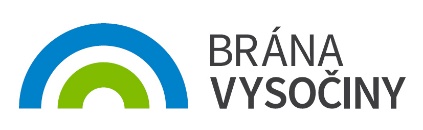 Místní akční skupina Brána Vysočiny, z.s. Vás srdečně zve na Seminář pro žadatele o dotaci 6. výzva MAS Článek 19, odstavec 1., písmeno b)Podpora investic na založení nebo rozvoj nezemědělských činnostíKDY: pondělí 16. ledna 2022 v 9.00 – 11.00 hod.KDE: Radniční 14, Tišnov 666 01PROGRAM: Aktuální Pravidla 19.2.1. Podpora provádění operací v rámci strategie komunitně vedeného místního rozvoje a Příručka pro zadávání veřejných zakázekPreferenční kritéria jednotlivých Fichí: prezentace, vysvětleníAdministrativní proces Žádosti o dotaci (termíny, náležitosti žádosti, rozpočet, přílohy..)Portál farmáře, zřízení přístupuDotazy, diskuzeBližší informace a registrace: Ing. Barbora Gottwaldová, gottwaldova@masbranavysociny.cz, 774 585 169